					MINISTRY OF ENERGY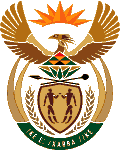 REPUBLIC OF SOUTH AFRICAPRIVATE BAG x 9111, CAPE TOWN, 8000 (021) 469 6412, Fax (021) 465 5980891.	Mr G R Davis (DA) to ask the Minister of Energy:What are the details of the tender process and awarding of tenders by the office responsible for the Independent Power Producers in terms of (a) scoring, (b) awarding of contracts and (c) adjudication panellists? NW970EReplyThe evaluation of bid responses and the selection of preferred bidders follow a two phased approach:The bidders first have to qualify in terms of the qualification criteria as outlined in the Request for Proposals (RFP); andIf compliant with the qualification criteria will then be assessed against the evaluation criteria as outlined in the RFP. The evaluation criteria has two parts, being price and economic development. The evaluation is undertaken in accordance with a 70/30 points system, with price being scored out of 70 points and economic development being scored out of 30 points.The recommendation of an independent evaluation team is forwarded to the Department of Energy’s Bid Adjudication Committee (BAC) for consideration.   In the event the BAC is in agreement and satisfied with the assurance by an external governance reviewer that evaluation was done in accordance the evaluation RFP and the pre-determined evaluation procedures set by the BAC, the BAC will recommend the results for approval to the Director-General of the Department of Energy, where after the preferred bidders are appointed in writing.